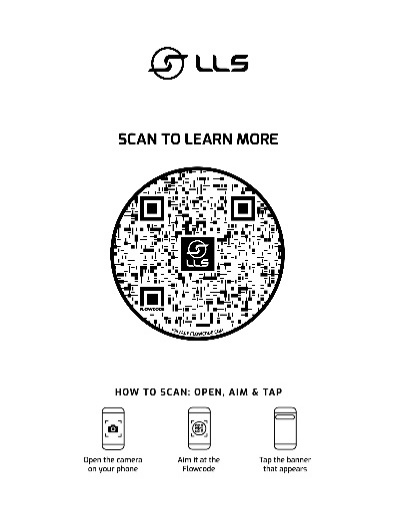 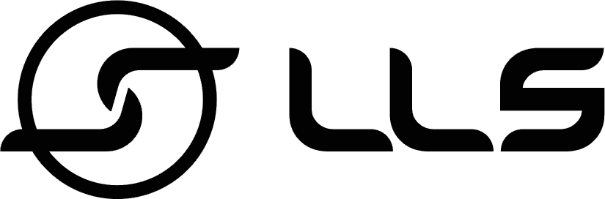 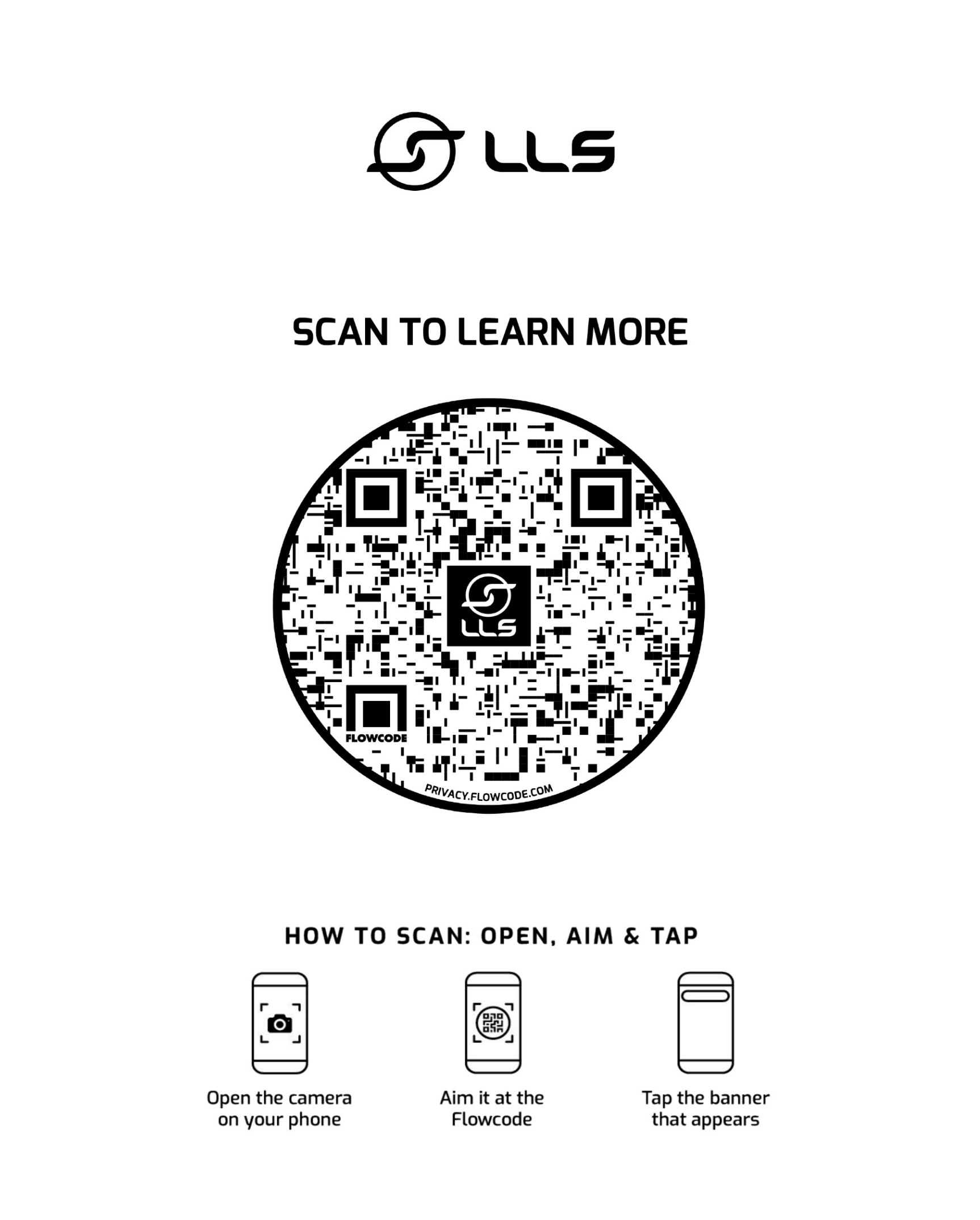 PLEASE COMPLETE APPLICATION FROM USING BLOCK CAPITALSPLEASE COMPLETE APPLICATION FROM USING BLOCK CAPITALSPLEASE COMPLETE APPLICATION FROM USING BLOCK CAPITALSPLEASE COMPLETE APPLICATION FROM USING BLOCK CAPITALSPLEASE COMPLETE APPLICATION FROM USING BLOCK CAPITALSYOUR DETAILSYOUR DETAILSYOUR DETAILSYOUR DETAILSYOUR DETAILSFIRST NAMEFIRST NAMELAST NAMELAST NAMEDATE OF BIRTHDATE OF BIRTHDAY       |       MONTH       |        YEAR    DAY       |       MONTH       |        YEAR    DAY       |       MONTH       |        YEAR    GENDER (Please circle)GENDER (Please circle)MALE     |     FEMALE     |     Prefer not to sayMALE     |     FEMALE     |     Prefer not to sayMALE     |     FEMALE     |     Prefer not to sayCURRENT SCHOOL CURRENT SCHOOL CURRENT YEAR GROUPCURRENT YEAR GROUP(Please circle)       8       9       10      11        12       13       14            (Please circle)       8       9       10      11        12       13       14            (Please circle)       8       9       10      11        12       13       14            EMAIL ADDRESS EMAIL ADDRESS MOBILE NUMBERMOBILE NUMBERHOME PHONE NUMBERHOME PHONE NUMBERHOME ADDRESS(House no. and road name.) HOME ADDRESS(House no. and road name.) CITYCITYPOST CODEPOST CODEPARENT/CARER DETAILSPARENT/CARER DETAILSPARENT/CARER DETAILSPARENT/CARER DETAILSPARENT/CARER DETAILSFULL NAMEFULL NAMEEMAILEMAILMOBILE NUMBERMOBILE NUMBERFAVOURITE SPORT FAVOURITE SPORT 3 YEAR GOALUNIVERSITYAPPRENTICESHIPGLOBAL COACHINGPLAYING SCHOLARSHIPINSTAGRAM USERNAMEINSTAGRAM USERNAME